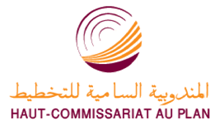 Estimation de la production par secteur selon les appréciations des chefs d’entreprises pour le 3ème trimestre 2017Secteur de l’IndustrieLe taux d’utilisation des capacités de production (TUC) dans l’industrie manufacturière se serait établi à 78% au 3ème trimestre 2017. La production de ce secteur aurait connu une stabilité selon 40% des chefs d’entreprises et une augmentation selon 31%. Cette évolution aurait été le résultat, d’une part, d’une augmentation de la production dans les branches de la «  Fabrication de boissons » et des « Industries alimentaires » et, d’autre part, d’une baisse de la production dans les branches de l’« Industrie automobile » et de l’«Industrie du papier et du carton ».Les carnets de commandes du secteur sont jugés d’un niveau normal par 64% des chefs d’entreprises et inférieur à la normale par 26%. L’emploi aurait connu une stabilité selon 80% des patrons. Le TUC dans l’industrie extractive se serait établi à 73% au 3ème trimestre 2017. La production du secteur aurait affiché une augmentation, selon 84% des patrons, attribuable à une hausse de la production d’«Autres industries extractives».Les carnets de commande sont jugés d’un niveau normal par 94% des chefs d’entreprises de ce secteur. L’emploi aurait connu une diminution selon 78% des patrons.Le TUC dans l’industrie énergétique se serait établi à 92%. La production de ce secteur aurait réalisé une augmentation, selon 85% des chefs d’entreprises, due à une hausse de la «Production et distribution d’électricité, de gaz, de vapeur et d’air conditionné». Le TUC dans l’industrie environnementale se serait établi à 81%. La production de ce secteur aurait enregistré une augmentation, selon 92% des chefs d’entreprises, imputable à une hausse de l'activité du «Captage, traitement et distribution d’eau». Les carnets de commandes sont jugés d’un niveau normal par la quasi-totalité des chefs d’entreprises du secteur énergétique et de ceux du secteur de l’industrie environnementale. L’emploi aurait connu une augmentation selon 76% des patrons du secteur énergétique et 83% de ceux du secteur environnemental.Secteur de la ConstructionLe TUC dans le secteur de la Construction se serait établi à 65% au 3ème  trimestre 2017. L’activité aurait connu une stabilité selon 50% des patrons et une augmentation selon 26%. Cette stabilité aurait été due principalement, d’une part, à la hausse d’activité dans la branche des «Travaux de construction spécialisés» et, d’autre part, à la baisse d’activité dans la branche de la «Construction de Bâtiments».Les carnets de commande sont jugés d’un niveau normal par 48% des patrons et inférieur à la normale par 42% d’entre eux. L’emploi aurait connu une stabilité selon 71% des patrons.   Prévision de la production par secteur selon les anticipations des chefs d’entreprises pour le 4ème trimestre 2017Secteur de l’Industrie43% des patrons anticipent une augmentation de la production industrielle manufacturière au 4ème trimestre 2017 et 12% d’eux anticipent plutôt une baisse. Ces anticipations seraient attribuables, d’une part, à une augmentation de l’activité  des « Industries alimentaires» et de la « Métallurgie» et, d’autre part, à une diminution de la production de l’activité de l’« Imprimerie et reproduction d'enregistrements». Concernant les anticipations de l’emploi, 79% des chefs d’entreprises prévoient une stabilité des effectifs employés.S’agissant de l’industrie extractive, 86% des patrons prévoient une hausse de la production imputable principalement à une amélioration de la production des phosphates. Au niveau des effectifs employés, 78% des patrons prévoient une baisse.La production énergétique connaîtrait une baisse, selon 76% des chefs d’entreprises, attribuable à une diminution de la « Production et distribution d’électricité, de gaz, de vapeur et d’air conditionné». La production environnementale, de son côté, devrait augmenter, selon la quasi-totalité des industriels, notamment, dans les activités du «Captage, traitement et distribution d’eau». L’emploi connaîtrait une augmentation selon 77% des chefs d’entreprises du secteur énergétique et  une stabilité selon la quasi-totalité des patrons du secteur environnemental.Secteur de la ConstructionLes anticipations avancées pour le secteur de la Construction, au 4ème trimestre 2017, font ressortir, globalement, une stabilité de l’activité selon 39% des chefs d’entreprises et une hausse selon 34%. Cette évolution résulterait, d’une part, de l’augmentation d’activité prévue au niveau des branches des « Travaux de construction spécialisés » et, d’autre part, de la baisse d’activité prévue dans la branche de la « Construction de Bâtiments ». Elle serait accompagnée, selon près de 58% des chefs d’entreprises, par une stabilité des effectifs employés. 